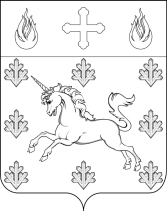 СОВЕТ ДЕПУТАТОВ ПОСЕЛЕНИЯ СОСЕНСКОЕ РЕШЕНИЕ1 апреля 2019 года № 19/1О назначении на должность главы администрации поселения Сосенское по контрактуВ соответствии с частью 6 статьи 37 Федерального закона от 6 октября 2003 года № 131-ФЗ «Об общих принципах организации местного  самоуправления в Российской Федерации», частью 12 статьи 16 Закона города Москвы от 6 ноября 2002 года № 56 «Об организации местного  самоуправления в городе Москве», частью 6 статьи 20 Закона города Москвы от 22 октября 2008 года № 50 «О муниципальной службе в городе Москве», пунктом 1 статьи 16 Устава поселения Сосенское, во исполнение требований судебного пристава-исполнителя МО по ОИПНХ УФССП России  по исполнительному  производству № 13064/19/77039-ИП от 21.03.2019 года, возбужденного на основании исполнительного листа № ФС 017512904 от 19.03.2019, выданного Щербинским районным судом города Москвы:Совет депутатов поселения Сосенское решил:1. Во исполнение требований судебного решения Щербинского районного суда от 19 марта 2019 года по административному делу № 02а-56/19; исполнительного производства № 13064/19/77039-ИП от 21.03.2019 года назначить Тараканову Татьяну Юрьевну на должность главы администрации поселения Сосенское по контракту как победитель конкурса от 22 января 2019 года. 2. Главе поселения Сосенское Бармашеву К.О. заключить контракт с Таракановой Т.Ю.  в соответствии с действующим законодательством РФ: в срок, в порядке и на условиях, определенных решением Совета депутатов поселения Сосенское от 27 декабря 2018 года № 7/3 «О конкурсе на замещение должности главы администрации поселения Сосенское по контракту» и иными  нормативными  и правовыми актами, регулирующими порядок и очередность действий, направленных на заключение муниципальных контрактов в поселении Сосенское.3. В случае отмены вышестоящей инстанцией судебного решения Щербинского районного суда от 19 марта 2019 года  по административному делу № 02а-56/19, при наличии обстоятельств, не дающих основания для назначения гр. Таракановой Т.Ю. на должность главы администрации пос. Сосенское во исполнение требований судебного акта и/или при наличии обстоятельств, исключающих основания для заключения муниципального контракта с указанным лицом, постановить, что заключённый контракт является недействительным, подлежит расторжению в порядке, установленном законодательством РФ, в том числе, с применением законодательных норм, регулирующих и обеспечивающих поворот исполнения судебного решения по требованиям неимущественного характера.4. Настоящее Решение вступает в силу со дня его официального опубликования. 5. Опубликовать настоящее Решение в газете «Сосенские вести» и                      разместить на официальном сайте органов местного самоуправления поселения Сосенское в информационно-телекоммуникационной сети «Интернет».6. Контроль за исполнением настоящего Решения возложить на главу                   поселения Сосенское Бармашева К.О.Глава поселения Сосенское						       К.О. Бармашев